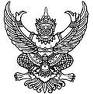 ประกาศองค์การบริหารส่วนตำบลหนองกุ่มเรื่อง	มาตรการให้ผู้มีส่วนได้ส่วนเสียมีส่วนร่วมในการดำเนินการ             ............................................................................................		ตามยุทธศาสตร์ชาติว่าด้วย การป้องกันและปราบปรามการทุจริต ระยะที่ 3 (พ.ศ.2560 -2563) ที่มุ่งสร้างวัฒนธรรมต่อต้านการทุจริต ยกระดับธรรมาภิบาลในการบริหารจัดการทุกภาคส่วน          แบบบูรณาการ และปฏิรูปกระบวนการป้องกันและปราบปรามการทุจริตทั้งระบบ ให้มีมาตรฐานสากล และเพื่อให้การดำเนินงานขององค์การบริหารส่วนตำบลหนองกุ่ม เป็นไปตามเจตจำนงสุจริต ตามนโยบาย        ของผู้บริหาร องค์การบริหารส่วนตำบลหนองกุ่ม จึงได้ประกาศมาตรการให้ผู้มีส่วนได้ส่วนเสียเข้ามามีส่วนร่วมในการดำเนินงานขององค์การบริหารส่วนตำบลหนองกุ่ม ดังนี้		1. มีส่วนร่วมในการให้ข้อมูลข่าวสาร เกี่ยวกับกิจกรรมต่างๆขององค์การบริหารส่วนตำบลหรือส่วนราชการ		2. เข้าร่วมแสดงความคิดเห็นและตัดสินใจในกระบวนการจัดทำแผนพัฒนาท้องถิ่น                 ทุกขั้นตอนที่เกี่ยวข้องตามกฎหมาย		3. เข้าร่วมกิจกรรมและโครงการต่างๆที่องค์การบริหารส่วนตำบลหนองกุ่มดำเนินการ		4. เข้าร่วมในกระบวนการจัดซื้อจัดจ้างขององค์การบริหารส่วนตำบลหนองกุ่ม โดยร่วมตรวจสอบ ตรวจรับงานในส่วนของภาคประชาชน		5. เข้าร่วมการประเมินผลการดำเนินงานขององค์การบริหารส่วนตำบล ในกระบวนการสำรวจความพึงพอใจในการให้บริการประชาชน		จึงประกาศมาให้ทราบโดยทั่วกัน			ประกาศ  ณ  วันที่   11  กุมภาพันธ์   พ.ศ. 2565			            ลงชื่อ    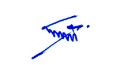 				  	(นายธงชัย อินทร์ประเสริฐ)				  นายกองค์การบริหารส่วนตำบลหนองกุ่ม